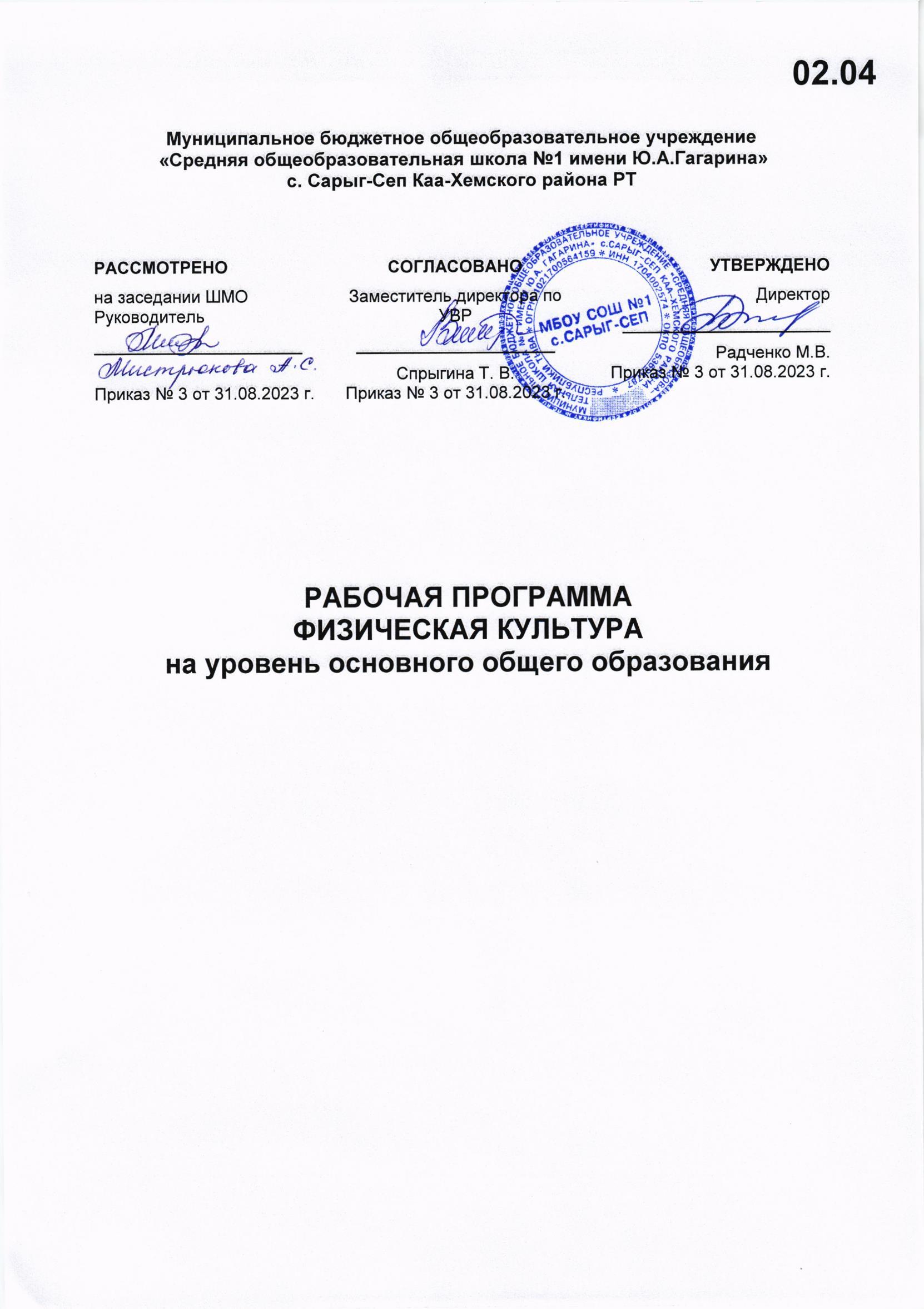 ПОЯСНИТЕЛЬНАЯ ЗАПИСКА‌Программа по физической культуре на уровень основного общего образования представляет собой методически оформленную конкретизацию требований ФГОС ООО и раскрывает их реализацию через конкретное предметное содержание.При создании программы по физической культуре учитывались потребности современного российского общества в физически крепком и дееспособном подрастающем поколении, способном активно включаться в разнообразные формы здорового образа жизни, умеющем использовать ценности физической культуры для самоопределения, саморазвития и самоактуализации.В своей социально-ценностной ориентации программа по физической культуре рассматривается как средство подготовки обучающихся к предстоящей жизнедеятельности, укрепления их здоровья, повышения функциональных и адаптивных возможностей систем организма, развития жизненно важных физических качеств. Программа по физической культуре обеспечивает преемственность с федеральными рабочими программами начального общего и среднего общего образования.Основной целью программы по физической культуре является формирование разносторонне физически развитой личности, способной активно использовать ценности физической культуры для укрепления и длительного сохранения собственного здоровья, оптимизации трудовой деятельности и организации активного отдыха. В программе по физической культуре данная цель конкретизируется и связывается с формированием устойчивых мотивов и потребностей обучающихся в бережном отношении к своему здоровью, целостном развитии физических, психических и нравственных качеств, творческом использовании ценностей физической культуры в организации здорового образа жизни, регулярных занятиях двигательной деятельностью и спортом.Развивающая направленность программы по физической культуре определяется вектором развития физических качеств и функциональных возможностей организма, являющихся основой укрепления их здоровья, повышения надёжности и активности адаптивных процессов. Существенным достижением данной ориентации является приобретение обучающимися знаний и умений в организации самостоятельных форм занятий оздоровительной, спортивной и прикладно-ориентированной физической культурой, возможности познания своих физических способностей и их целенаправленного развития.Воспитывающее значение программы по физической культуре заключается в содействии активной социализации обучающихся на основе осмысления и понимания роли и значения мирового и российского олимпийского движения, приобщения к их культурным ценностям, истории и современному развитию.В число практических результатов данного направления входит формирование положительных навыков и умений в общении и взаимодействии со сверстниками и учителями физической культуры, организации совместной учебной и консультативной деятельности.Центральной идеей конструирования учебного содержания и планируемых результатов образования по физической культуре на уровне основного общего образования является воспитание целостной личности обучающихся, обеспечение единства в развитии их физической, психической и социальной природы. Реализация этой идеи становится возможной на основе содержания учебного предмета, которое представляется двигательной деятельностью с её базовыми компонентами: информационным (знания о физической культуре), операциональным (способы самостоятельной деятельности) и мотивационно-процессуальным (физическое совершенствование).В целях усиления мотивационной составляющей учебного предмета «Физическая культура», придания ей личностно значимого смысла, содержание программы по физической культуре представляется системой модулей, которые входят структурными компонентами в раздел «Физическое совершенствование».Инвариантные модули включают в себя содержание базовых видов спорта: гимнастика, лёгкая атлетика, зимние виды спорта (на примере лыжной подготовки), спортивные игры, плавание. Инвариантные модули в своём предметном содержании ориентируются на всестороннюю физическую подготовленность обучающихся, освоение ими технических действий и физических упражнений, содействующих обогащению двигательного опыта.Вариативные модули объединены модулем «Спорт», содержание которого разрабатывается образовательной организацией на основе модульных программ по физической культуре для общеобразовательных организаций. Основной содержательной направленностью вариативных модулей является подготовка обучающихся к выполнению нормативных требований Всероссийского физкультурно-спортивного комплекса ГТО, активное вовлечение их в соревновательную деятельность.Модуль «Спорт» может разрабатываться учителями физической культуры на основе содержания базовой физической подготовки, национальных видов спорта, современных оздоровительных систем. В рамках данного модуля представлено примерное содержание «Базовой физической подготовки».Содержание программы по физической культуре представлено по годам обучения, для каждого класса предусмотрен раздел «Универсальные учебные действия», в котором раскрывается вклад предмета в формирование познавательных, коммуникативных и регулятивных действий, соответствующих возможностям и особенностям обучающихся данного возраста. Личностные достижения непосредственно связаны с конкретным содержанием учебного предмета и представлены по мере его раскрытия.‌Общее число часов, рекомендованных для изучения физической культуры на уровне основного общего образования, – 340 часов: в 5 классе – 68 часов (2 часа в неделю), в 6 классе – 68 часов (2 часа в неделю), в 7 классе – 68 часов (2 часа в неделю), в 8 классе – 68 часов (2 часа в неделю), в 9 классе – 68 часов (2 часа в неделю). ​СОДЕРЖАНИЕ УЧЕБНОГО ПРЕДМЕТА​5 КЛАСС​Знания о физической культуре.Физическая культура на уровне основного общего образования: задачи, содержание и формы организации занятий. Система дополнительного обучения физической культуре, организация спортивной работы в общеобразовательной организации.Физическая культура и здоровый образ жизни: характеристика основных форм занятий физической культурой, их связь с укреплением здоровья, организацией отдыха и досуга.Исторические сведения об Олимпийских играх Древней Греции, характеристика их содержания и правил спортивной борьбы. Расцвет и завершение истории Олимпийских игр древности.Способы самостоятельной деятельности.Режим дня и его значение для обучающихся, связь с умственной работоспособностью. Составление индивидуального режима дня, определение основных индивидуальных видов деятельности, их временных диапазонов и последовательности в выполнении.Физическое развитие человека, его показатели и способы измерения. Осанка как показатель физического развития, правила предупреждения её нарушений в условиях учебной и бытовой деятельности. Способы измерения и оценивания осанки. Составление комплексов физических упражнений с коррекционной направленностью и правил их самостоятельного проведения.Проведение самостоятельных занятий физическими упражнениями на открытых площадках и в домашних условиях, подготовка мест занятий, выбор одежды и обуви, предупреждение травматизма.Оценивание состояния организма в покое и после физической нагрузки в процессе самостоятельных занятий физической культуры и спортом.Составление дневника физической культуры.Физическое совершенствование.Физкультурно-оздоровительная деятельность.Роль и значение физкультурно-оздоровительной деятельности в здоровом образе жизни современного человека. Упражнения утренней зарядки и физкультминуток, дыхательной и зрительной гимнастики в процессе учебных занятий, закаливающие процедуры после занятий утренней зарядкой. Упражнения на развитие гибкости и подвижности суставов, развитие координации; формирование телосложения с использованием внешних отягощений.Спортивно-оздоровительная деятельность.Роль и значение спортивно-оздоровительной деятельности в здоровом образе жизни современного человека.Модуль «Гимнастика».Кувырки вперёд и назад в группировке, кувырки вперёд ноги «скрестно», кувырки назад из стойки на лопатках (мальчики). Опорные прыжки через гимнастического козла ноги врозь (мальчики), опорные прыжки на гимнастического козла с последующим спрыгиванием (девочки).Упражнения на низком гимнастическом бревне: передвижение ходьбой  с поворотами кругом и на 90°, лёгкие подпрыгивания, подпрыгивания толчком двумя ногами, передвижение приставным шагом (девочки). Упражнения  на гимнастической лестнице: перелезание приставным шагом правым и левым боком, лазанье разноимённым способом по диагонали и одноимённым способом вверх. Расхождение на гимнастической скамейке правым и левым боком способом «удерживая за плечи».Модуль «Лёгкая атлетика».Бег на длинные дистанции с равномерной скоростью передвижения с высокого старта, бег на короткие дистанции с максимальной скоростью передвижения. Прыжки в длину с разбега способом «согнув ноги», прыжки в высоту с прямого разбега.Метание малого мяча с места в вертикальную неподвижную мишень, метание малого мяча на дальность с трёх шагов разбега.Модуль «Зимние виды спорта».Передвижение на лыжах попеременным двухшажным ходом, повороты на лыжах переступанием на месте и в движении по учебной дистанции, подъём по пологому склону способом «лесенка» и спуск в основной стойке, преодоление небольших бугров и впадин при спуске с пологого склона.Модуль «Спортивные игры».Баскетбол. Передача мяча двумя руками от груди, на месте и в движении, ведение мяча на месте и в движении «по прямой», «по кругу» и «змейкой», бросок мяча в корзину двумя руками от груди с места, ранее разученные технические действия с мячом.Волейбол. Прямая нижняя подача мяча, приём и передача мяча двумя руками снизу и сверху на месте и в движении, ранее разученные технические действия с мячом.Футбол. Удар по неподвижному мячу внутренней стороной стопы с небольшого разбега, остановка катящегося мяча способом «наступания», ведение мяча «по прямой», «по кругу» и «змейкой», обводка мячом ориентиров (конусов).Совершенствование техники ранее разученных гимнастических и акробатических упражнений, упражнений лёгкой атлетики и зимних видов спорта, технических действий спортивных игр.Модуль «Спорт».Физическая подготовка к выполнению нормативов комплекса ГТО с использованием средств базовой физической подготовки, видов спорта и оздоровительных систем физической культуры, национальных видов спорта, культурно-этнических игр.6 КЛАССЗнания о физической культуре.Возрождение Олимпийских игр и олимпийского движения в современном мире, роль Пьера де Кубертена в их становлении и развитии. Девиз, символика и ритуалы современных Олимпийских игр. История организации и проведения первых Олимпийских игр современности, первые олимпийские чемпионы.Способы самостоятельной деятельности.Ведение дневника физической культуры. Физическая подготовка и её влияние на развитие систем организма, связь с укреплением здоровья, физическая подготовленность как результат физической подготовки.Правила и способы самостоятельного развития физических качеств. Способы определения индивидуальной физической нагрузки. Правила проведения измерительных процедур по оценке физической подготовленности. Правила техники выполнения тестовых заданий и способы регистрации их результатов.Правила и способы составления плана самостоятельных занятий физической подготовкой.Физическое совершенствование.Физкультурно-оздоровительная деятельность.Правила самостоятельного закаливания организма с помощью воздушных и солнечных ванн, купания в естественных водоёмах. Правила техники безопасности и гигиены мест занятий физическими упражнениями.Оздоровительные комплексы: упражнения для коррекции телосложения с использованием дополнительных отягощений, упражнения для профилактики нарушения зрения во время учебных занятий и работы за компьютером, упражнения для физкультпауз, направленных на поддержание оптимальной работоспособности мышц опорно-двигательного аппарата в режиме учебной деятельности.Спортивно-оздоровительная деятельность.Модуль «Гимнастика».Акробатическая комбинация из общеразвивающих и сложно координированных упражнений, стоек и кувырков, ранее разученных акробатических упражнений.Комбинация из стилизованных общеразвивающих упражнений и сложно-координированных упражнений ритмической гимнастики, разнообразных движений руками и ногами с разной амплитудой и траекторией, танцевальными движениями из ранее разученных танцев (девочки).Опорные прыжки через гимнастического козла с разбега способом «согнув ноги» (мальчики) и способом «ноги врозь» (девочки).Гимнастические комбинации на низком гимнастическом бревне с использованием стилизованных общеразвивающих и сложно-координированных упражнений, передвижений шагом и лёгким бегом, поворотами с разнообразными движениями рук и ног, удержанием статических поз (девочки).Упражнения на невысокой гимнастической перекладине: висы, упор ноги врозь, перемах вперёд и обратно (мальчики).Лазанье по канату в три приёма (мальчики).Модуль «Лёгкая атлетика».Старт с опорой на одну руку и последующим ускорением, спринтерский и гладкий равномерный бег по учебной дистанции, ранее разученные беговые упражнения.Прыжковые упражнения: прыжок в высоту с разбега способом «перешагивание», ранее разученные прыжковые упражнения в длину и высоту, напрыгивание и спрыгивание.Метание малого (теннисного) мяча в подвижную (раскачивающуюся) мишень.Модуль «Зимние виды спорта».Передвижение на лыжах одновременным одношажным ходом, преодоление небольших трамплинов при спуске с пологого склона в низкой стойке, ранее разученные упражнения лыжной подготовки, передвижения по учебной дистанции, повороты, спуски, торможение.Модуль «Спортивные игры».Баскетбол. Технические действия игрока без мяча: передвижение в стойке баскетболиста, прыжки вверх толчком одной ногой и приземлением на другую ногу, остановка двумя шагами и прыжком.Упражнения с мячом: ранее разученные упражнения в ведении мяча в разных направлениях и по разной траектории, на передачу и броски мяча в корзину.Правила игры и игровая деятельность по правилам с использованием разученных технических приёмов.Волейбол. Приём и передача мяча двумя руками снизу в разные зоны площадки команды соперника. Правила игры и игровая деятельность по правилам с использованием разученных технических приёмов в подаче мяча, его приёме и передаче двумя руками снизу и сверху.Футбол. Удары по катящемуся мячу с разбега. Правила игры и игровая деятельность по правилам с использованием разученных технических приёмов в остановке и передаче мяча, его ведении и обводке.Совершенствование техники ранее разученных гимнастических и акробатических упражнений, упражнений лёгкой атлетики и зимних видов спорта, технических действий спортивных игр.Модуль «Спорт».Физическая подготовка к выполнению нормативов комплекса ГТО с использованием средств базовой физической подготовки, видов спорта и оздоровительных систем физической культуры, национальных видов спорта, культурно-этнических игр.7 КЛАССЗнания о физической культуре.Зарождение олимпийского движения в дореволюционной России, роль А.Д. Бутовского в развитии отечественной системы физического воспитания и спорта. Олимпийское движение в СССР и современной России, характеристика основных этапов развития. Выдающиеся советские и российские олимпийцы.Влияние занятий физической культурой и спортом на воспитание положительных качеств личности современного человека.Способы самостоятельной деятельности.Правила техники безопасности и гигиены мест занятий в процессе выполнения физических упражнений на открытых площадках. Ведение дневника по физической культуре.Техническая подготовка и её значение для человека, основные правила технической подготовки. Двигательные действия как основа технической подготовки, понятие двигательного умения и двигательного навыка. Способы оценивания техники двигательных действий и организация процедуры оценивания. Ошибки при разучивании техники выполнения двигательных действий, причины и способы их предупреждения при самостоятельных занятиях технической подготовкой.Планирование самостоятельных занятий технической подготовкой на учебный год и учебную четверть. Составление плана учебного занятия по самостоятельной технической подготовке. Способы оценивания оздоровительного эффекта занятий физической культурой с помощью «индекса Кетле», «ортостатической пробы», «функциональной пробы со стандартной нагрузкой».Физическое совершенствование.Физкультурно-оздоровительная деятельность.Оздоровительные комплексы для самостоятельных занятий с добавлением ранее разученных упражнений: для коррекции телосложения и профилактики нарушения осанки, дыхательной и зрительной гимнастики в режиме учебного дня.Спортивно-оздоровительная деятельность.Модуль «Гимнастика».Акробатические комбинации из ранее разученных упражнений с добавлением упражнений ритмической гимнастики (девочки). Простейшие акробатические пирамиды в парах и тройках (девочки). Стойка на голове с опорой на руки, акробатическая комбинация из разученных упражнений в равновесии, стойках, кувырках (мальчики).Комплекс упражнений степ-аэробики, включающий упражнения в ходьбе, прыжках, спрыгивании и запрыгивании с поворотами разведением рук и ног, выполняемых в среднем и высоком темпе (девочки).Комбинация на гимнастическом бревне из ранее разученных упражнений с добавлением упражнений на статическое и динамическое равновесие (девочки). Комбинация на низкой гимнастической перекладине из ранее разученных упражнений в висах, упорах, переворотах (мальчики). Лазанье по канату в два приёма (мальчики).Модуль «Лёгкая атлетика».Бег с преодолением препятствий способами «наступание» и «прыжковый бег», эстафетный бег. Ранее освоенные беговые упражнения с увеличением скорости передвижения и продолжительности выполнения, прыжки с разбега в длину способом «согнув ноги» и в высоту способом «перешагивание».Метание малого (теннисного) мяча по движущейся (катящейся) с разной скоростью мишени.Модуль «Зимние виды спорта».Торможение и поворот на лыжах упором при спуске с пологого склона, переход с передвижения попеременным двухшажным ходом на передвижение одновременным одношажным ходом и обратно во время прохождения учебной дистанции, спуски и подъёмы ранее освоенными способами.Модуль «Спортивные игры».Баскетбол. Передача и ловля мяча после отскока от пола, бросок в корзину двумя руками снизу и от груди после ведения. Игровая деятельность по правилам с использованием ранее разученных технических приёмов без мяча и с мячом: ведение, приёмы и передачи, броски в корзину.Волейбол. Верхняя прямая подача мяча в разные зоны площадки соперника, передача мяча через сетку двумя руками сверху и перевод мяча за голову. Игровая деятельность по правилам с использованием ранее разученных технических приёмов.Футбол. Средние и длинные передачи мяча по прямой и диагонали, тактические действия при выполнении углового удара и вбрасывании мяча из-за боковой линии. Игровая деятельность по правилам с использованием ранее разученных технических приёмов.Совершенствование техники ранее разученных гимнастических и акробатических упражнений, упражнений лёгкой атлетики и зимних видов спорта, технических действий спортивных игр.Модуль «Спорт».Физическая подготовка к выполнению нормативов комплекса ГТО с использованием средств базовой физической подготовки, видов спорта и оздоровительных систем физической культуры, национальных видов спорта, культурно-этнических игр.8 КЛАССЗнания о физической культуре.Физическая культура в современном обществе: характеристика основных направлений и форм организации. Всестороннее и гармоничное физическое развитие. Адаптивная физическая культура, её история и социальная значимость.Способы самостоятельной деятельности.Коррекция осанки и разработка индивидуальных планов занятий корригирующей гимнастикой. Коррекция избыточной массы тела и разработка индивидуальных планов занятий корригирующей гимнастикой.Составление планов-конспектов для самостоятельных занятий спортивной подготовкой. Способы учёта индивидуальных особенностей при составлении планов самостоятельных тренировочных занятий.Физическое совершенствование.Физкультурно-оздоровительная деятельность.Профилактика перенапряжения систем организма средствами оздоровительной физической культуры: упражнения мышечной релаксации и регулирования вегетативной нервной системы, профилактики общего утомления и остроты зрения.Спортивно-оздоровительная деятельность.Модуль «Гимнастика».Акробатическая комбинация из ранее освоенных упражнений силовой направленности, с увеличивающимся числом технических элементов в стойках, упорах, кувырках, прыжках (юноши).Гимнастическая комбинация на гимнастическом бревне из ранее освоенных упражнений с увеличивающимся числом технических элементов в прыжках, поворотах и передвижениях (девушки). Гимнастическая комбинация на перекладине с включением ранее освоенных упражнений в упорах и висах (юноши). Гимнастическая комбинация на параллельных брусьях с включением упражнений в упоре на руках, кувырка вперёд и соскока (юноши). Вольные упражнения на базе ранее разученных акробатических упражнений и упражнений ритмической гимнастики (девушки).Модуль «Лёгкая атлетика».Кроссовый бег, прыжок в длину с разбега способом «прогнувшись».Правила проведения соревнований по сдаче норм комплекса ГТО. Самостоятельная подготовка к выполнению нормативных требований комплекса ГТО в беговых (бег на короткие и средние дистанции) и технических (прыжки и метание спортивного снаряда) дисциплинах лёгкой атлетики.Модуль «Зимние виды спорта».Передвижение на лыжах одновременным бесшажным ходом, преодоление естественных препятствий на лыжах широким шагом, перешагиванием, перелазанием, торможение боковым скольжением при спуске на лыжах с пологого склона, переход с попеременного двухшажного хода на одновременный бесшажный ход и обратно, ранее разученные упражнения лыжной подготовки в передвижениях на лыжах, при спусках, подъёмах, торможении.Модуль «Спортивные игры».Баскетбол. Повороты туловища в правую и левую стороны с удержанием мяча двумя руками, передача мяча одной рукой от плеча и снизу, бросок мяча двумя и одной рукой в прыжке. Игровая деятельность по правилам с использованием ранее разученных технических приёмов.Волейбол. Прямой нападающий удар, индивидуальное блокирование мяча в прыжке с места, тактические действия в защите и нападении. Игровая деятельность по правилам с использованием ранее разученных технических приёмов.Футбол. Удар по мячу с разбега внутренней частью подъёма стопы, остановка мяча внутренней стороной стопы. Правила игры в мини-футбол, технические и тактические действия. Игровая деятельность по правилам мини-футбола с использованием ранее разученных технических приёмов (девушки). Игровая деятельность по правилам классического футбола с использованием ранее разученных технических приёмов (юноши).Совершенствование техники ранее разученных гимнастических и акробатических упражнений, упражнений лёгкой атлетики и зимних видов спорта, технических действий спортивных игр.Модуль «Спорт».Физическая подготовка к выполнению нормативов Комплекса ГТО с использованием средств базовой физической подготовки, видов спорта и оздоровительных систем физической культуры, национальных видов спорта, культурно-этнических игр.
9 КЛАССЗнания о физической культуре.Здоровье и здоровый образ жизни, вредные привычки и их пагубное влияние на здоровье человека. Туристские походы как форма организации здорового образа жизни. Профессионально-прикладная физическая культура.Способы самостоятельной деятельности.Восстановительный массаж как средство оптимизации работоспособности, его правила и приёмы во время самостоятельных занятий физической подготовкой. Банные процедуры как средство укрепления здоровья. Измерение функциональных резервов организма. Оказание первой помощи на самостоятельных занятиях физическими упражнениями и во время активного отдыха.Физическое совершенствование.Физкультурно-оздоровительная деятельность.Занятия физической культурой и режим питания. Упражнения для снижения избыточной массы тела. Оздоровительные, коррекционные и профилактические мероприятия в режиме двигательной активности обучающихся.Спортивно-оздоровительная деятельность.Модуль «Гимнастика».Акробатическая комбинация с включением длинного кувырка с разбега и кувырка назад в упор, стоя ноги врозь (юноши). Гимнастическая комбинация на высокой перекладине, с включением элементов размахивания и соскока вперёд прогнувшись (юноши). Гимнастическая комбинация на параллельных брусьях, с включением двух кувырков вперёд с опорой на руки (юноши). Гимнастическая комбинация на гимнастическом бревне, с включением полушпагата, стойки на колене с опорой на руки и отведением ноги назад (девушки). Черлидинг: композиция упражнений с построением пирамид, элементами степ-аэробики, акробатики и ритмической гимнастики (девушки).Модуль «Лёгкая атлетика».Техническая подготовка в беговых и прыжковых упражнениях: бег на короткие и длинные дистанции, прыжки в длину способами «прогнувшись» и «согнув ноги», прыжки в высоту способом «перешагивание». Техническая подготовка в метании спортивного снаряда с разбега на дальность.Модуль «Зимние виды спорта».Техническая подготовка в передвижении лыжными ходами по учебной дистанции: попеременный двухшажный ход, одновременный одношажный ход, способы перехода с одного лыжного хода на другой.Модуль «Спортивные игры».Баскетбол. Техническая подготовка в игровых действиях: ведение, передачи, приёмы и броски мяча на месте, в прыжке, после ведения.Волейбол. Техническая подготовка в игровых действиях: подачи мяча в разные зоны площадки соперника, приёмы и передачи на месте и в движении, удары и блокировка.Футбол. Техническая подготовка в игровых действиях: ведение, приёмы и передачи, остановки и удары по мячу с места и в движении.Совершенствование техники ранее разученных гимнастических и акробатических упражнений, упражнений лёгкой атлетики и зимних видов спорта, технических действий спортивных игр.Модуль «Спорт».Физическая подготовка к выполнению нормативов Комплекса ГТО с использованием средств базовой физической подготовки, видов спорта и оздоровительных систем физической культуры, национальных видов спорта, культурно-этнических игр.Программа вариативного модуля «Базовая физическая подготовка».Развитие силовых способностей.Комплексы общеразвивающих и локально воздействующих упражнений, отягощённых весом собственного тела и с использованием дополнительных средств (гантелей, эспандера, набивных мячей, штанги и другого инвентаря). Комплексы упражнений на тренажёрных устройствах. Упражнения на гимнастических снарядах (брусьях, перекладинах, гимнастической стенке и других снарядах). Броски набивного мяча двумя и одной рукой из положений стоя и сидя (вверх, вперёд, назад, в стороны, снизу и сбоку, от груди, из-за головы). Прыжковые упражнения с дополнительным отягощением (напрыгивание и спрыгивание, прыжки через скакалку, многоскоки, прыжки через препятствия и другие упражнения). Бег с дополнительным отягощением (в горку и с горки, на короткие дистанции, эстафеты). Передвижения в висе и упоре на руках. Лазанье (по канату, по гимнастической стенке с дополнительным отягощением). Переноска непредельных тяжестей (мальчики – сверстников способом на спине). Подвижные игры с силовой направленностью (импровизированный баскетбол с набивным мячом и другие игры).Развитие скоростных способностей.Бег на месте в максимальном темпе (в упоре о гимнастическую стенку и без упора). Челночный бег. Бег по разметкам с максимальным темпом. Повторный бег с максимальной скоростью и максимальной частотой шагов (10–15 м). Бег с ускорениями из разных исходных положений. Бег с максимальной скоростью и собиранием малых предметов, лежащих на полу и на разной высоте. Стартовые ускорения по дифференцированному сигналу. Метание малых мячей по движущимся мишеням (катящейся, раскачивающейся, летящей). Ловля теннисного мяча после отскока от пола, стены (правой и левой рукой). Передача теннисного мяча в парах правой (левой) рукой и попеременно. Ведение теннисного мяча ногами с ускорениями по прямой, по кругу, вокруг стоек. Прыжки через скакалку на месте и в движении с максимальной частотой прыжков. Преодоление полосы препятствий, включающей в себя: прыжки на разную высоту и длину, по разметкам, бег с максимальной скоростью в разных направлениях и с преодолением опор различной высоты и ширины, повороты, обегание различных предметов (легкоатлетических стоек, мячей, лежащих на полу или подвешенных на высоте). Эстафеты и подвижные игры со скоростной направленностью. Технические действия из базовых видов спорта, выполняемые с максимальной скоростью движений.Развитие выносливости.Равномерный бег и передвижение на лыжах в режимах умеренной и большой интенсивности. Повторный бег и передвижение на лыжах в режимах максимальной и субмаксимальной интенсивности. Кроссовый бег и марш-бросок на лыжах.Развитие координации движений.Жонглирование большими (волейбольными) и малыми (теннисными) мячами. Жонглирование гимнастической палкой. Жонглирование волейбольным мячом головой. Метание малых и больших мячей в мишень (неподвижную и двигающуюся). Передвижения по возвышенной и наклонной, ограниченной по ширине опоре (без предмета и с предметом на голове). Упражнения в статическом равновесии. Упражнения в воспроизведении пространственной точности движений руками, ногами, туловищем. Упражнение на точность дифференцирования мышечных усилий. Подвижные и спортивные игры.Развитие гибкости.Комплексы общеразвивающих упражнений (активных и пассивных), выполняемых с большой амплитудой движений. Упражнения на растяжение и расслабление мышц. Специальные упражнения для развития подвижности суставов (полушпагат, шпагат, выкруты гимнастической палки).Упражнения культурно-этнической направленности.Сюжетно-образные и обрядовые игры. Технические действия национальных видов спорта.Специальная физическая подготовка.Модуль «Гимнастика».Развитие гибкости. Наклоны туловища вперёд, назад, в стороны с возрастающей амплитудой движений в положении стоя, сидя, сидя ноги в стороны. Упражнения с гимнастической палкой (укороченной скакалкой) для развития подвижности плечевого сустава (выкруты). Комплексы общеразвивающих упражнений с повышенной амплитудой для плечевых, локтевых, тазобедренных и коленных суставов, для развития подвижности позвоночного столба. Комплексы активных и пассивных упражнений с большой амплитудой движений. Упражнения для развития подвижности суставов (полушпагат, шпагат, складка, мост).Развитие координации движений. Прохождение усложнённой полосы препятствий, включающей быстрые кувырки (вперёд, назад), кувырки по наклонной плоскости, преодоление препятствий прыжком с опорой на руку, безопорным прыжком, быстрым лазаньем. Броски теннисного мяча правой и левой рукой в подвижную и неподвижную мишень, с места и с разбега. Касание правой и левой ногой мишеней, подвешенных на разной высоте, с места и с разбега. Разнообразные прыжки через гимнастическую скакалку на месте и с продвижением. Прыжки на точность отталкивания и приземления.Развитие силовых способностей. Подтягивание в висе и отжимание в упоре. Передвижения в висе и упоре на руках на перекладине (мальчики), подтягивание в висе стоя (лёжа) на низкой перекладине (девочки), отжимания в упоре лёжа с изменяющейся высотой опоры для рук и ног, отжимание в упоре на низких брусьях, поднимание ног в висе на гимнастической стенке до посильной высоты, из положения лёжа на гимнастическом козле (ноги зафиксированы) сгибание туловища с различной амплитудой движений (на животе и на спине), комплексы упражнений с гантелями с индивидуально подобранной массой (движения руками, повороты на месте, наклоны, подскоки со взмахом рук), метание набивного мяча из различных исходных положений, комплексы упражнений избирательного воздействия на отдельные мышечные группы (с увеличивающимся темпом движений без потери качества выполнения), элементы атлетической гимнастики (по типу «подкачки»), приседания на одной ноге «пистолетом» с опорой на руку для сохранения равновесия).Развитие выносливости. Упражнения с непредельными отягощениями, выполняемые в режиме умеренной интенсивности в сочетаниис напряжением мышц и фиксацией положений тела. Повторное выполнение гимнастических упражнений с уменьшающимся интервалом отдыха (по типу «круговой тренировки»). Комплексы упражнений с отягощением, выполняемыев режиме непрерывного и интервального методов.Модуль «Лёгкая атлетика».Развитие выносливости. Бег с максимальной скоростью в режиме повторно-интервального метода. Бег по пересеченной местности (кроссовый бег). Гладкий бег с равномерной скоростью в разных зонах интенсивности. Повторный бег с препятствиями в максимальном темпе. Равномерный повторный бег с финальным ускорением (на разные дистанции). Равномерный бег с дополнительным отягощением в режиме «до отказа».Развитие силовых способностей. Специальные прыжковые упражнения с дополнительным отягощением. Прыжки вверх с доставанием подвешенных предметов. Прыжки в полуприседе (на месте, с продвижением в разные стороны). Запрыгивание с последующим спрыгиванием. Прыжки в глубину по методу ударной тренировки. Прыжки в высоту с продвижением и изменением направлений, поворотами вправо и влево, на правой, левой ноге и поочерёдно. Бег с препятствиями. Бег в горку, с дополнительным отягощением и без него. Комплексы упражнений с набивными мячами. Упражнения с локальным отягощением на мышечные группы. Комплексы силовых упражнений по методу круговой тренировки.Развитие скоростных способностей. Бег на месте с максимальной скоростью и темпом с опорой на руки и без опоры. Максимальный бег в горку и с горки. Повторный бег на короткие дистанции с максимальной скоростью (по прямой, на повороте и со старта). Бег с максимальной скоростью «с ходу». Прыжки через скакалку в максимальном темпе. Ускорение, переходящее в многоскоки, и многоскоки, переходящие в бег с ускорением. Подвижные и спортивные игры, эстафеты.Развитие координации движений. Специализированные комплексы упражнений на развитие координации (разрабатываются на основе учебного материала модулей «Гимнастика» и «Спортивные игры»).Модуль «Зимние виды спорта».Развитие выносливости. Передвижения на лыжах с равномерной скоростью в режимах умеренной, большой и субмаксимальнойинтенсивности,с соревновательной скоростью.Развитие силовых способностей. Передвижение на лыжахпо отлогому склону с дополнительным отягощением. Скоростной подъём ступающим и скользящим шагом, бегом, «лесенкой», «ёлочкой». Упражнения в «транспортировке».Развитие координации. Упражнения в поворотах и спусках на лыжах, проезд через «ворота» и преодоление небольших трамплинов.Модуль «Спортивные игры».Баскетбол.1) Развитие скоростных способностей. Ходьба и бег в различных направлениях с максимальной скоростью с внезапными остановками и выполнением различных заданий (например, прыжки вверх, назад, вправо, влево, приседания). Ускорения с изменением направления движения. Бег с максимальной частотой (темпом) шагов с опорой на руки и без опоры. Выпрыгивание вверх с доставанием ориентиров левой (правой) рукой. Челночный бег (чередование прохождения заданных отрезков дистанции лицом и спиной вперёд). Бег с максимальной скоростью с предварительным выполнением многоскоков. Передвижения с ускорениями и максимальной скоростью приставными шагами левым и правым боком. Ведение баскетбольного мяча с ускорением и максимальной скоростью. Прыжки вверх на обеих ногах и одной ноге с места и с разбега. Прыжки с поворотами на точность приземления. Передача мяча двумя руками от груди в максимальном темпе при встречном беге в колоннах. Кувырки вперёд, назад, боком с последующим рывком на 3–5 м. Подвижные и спортивные игры, эстафеты.2) Развитие силовых способностей. Комплексы упражнений с дополнительным отягощением на основные мышечные группы. Ходьба и прыжки в глубоком приседе. Прыжки на одной ноге и обеих ногах с продвижением вперед, по кругу, «змейкой», на месте с поворотом на 180° и 360°. Прыжки через скакалку в максимальном темпе на месте и с передвижением (с дополнительным отягощением и без него). Напрыгивание и спрыгивание с последующим ускорением. Многоскоки с последующим ускорением и ускорения с последующим выполнением многоскоков. Броски набивного мяча из различных исходных положений, с различной траекторией полёта одной рукой и обеими руками, стоя, сидя, в полуприседе.3) Развитие выносливости. Повторный бег с максимальной скоростью с уменьшающимся интервалом отдыха. Гладкий бег по методу непрерывно-интервального упражнения. Гладкий бег в режиме большой и умеренной интенсивности. Игра в баскетбол с увеличивающимся объёмом времени игры.4) Развитие координации движений. Броски баскетбольного мяча по неподвижной и подвижной мишени. Акробатические упражнения (двойные и тройные кувырки вперёд и назад). Бег с «тенью» (повторение движений партнёра). Бег по гимнастической скамейке, по гимнастическому бревну разной высоты. Прыжки по разметкам с изменяющейся амплитудой движений. Броски малого мячав стену одной (обеими) руками с последующей его ловлей (обеими руками и одной рукой) после отскока от стены (от пола). Ведение мяча с изменяющейся по команде скоростью и направлением передвижения.Футбол.Развитие скоростных способностей. Старты из различных положений с последующим ускорением. Бег с максимальной скоростью по прямой, с остановками (по свистку, хлопку, заданному сигналу), с ускорениями, «рывками», изменением направления передвижения. Бег в максимальном темпе. Бег и ходьба спиной вперёд с изменением темпа и направления движения (по прямой, по кругу и «змейкой»). Бег с максимальной скоростью с поворотами на 180° и 360°. Прыжки через скакалку в максимальном темпе. Прыжки по разметкам на правой (левой) ноге, между стоек, спиной вперёд. Прыжки вверх на обеих ногах и одной ноге с продвижением вперёд. Удары по мячу в стенку в максимальном темпе. Ведение мяча с остановками и ускорениями, «дриблинг» мяча с изменением направления движения. Кувырки вперёд, назад, боком с последующим рывком. Подвижные и спортивные игры, эстафеты.Развитие силовых способностей. Комплексы упражнений с дополнительным отягощением на основные мышечные группы. Многоскоки через препятствия. Спрыгивание с возвышенной опоры с последующим ускорением, прыжком в длину и в высоту. Прыжки на обеих ногах с дополнительным отягощением (вперёд, назад, в приседе, с продвижением вперёд).Развитие выносливости. Равномерный бег на средние и длинные дистанции. Повторные ускорения с уменьшающимся интервалом отдыха. Повторный бег на короткие дистанции с максимальной скоростью и уменьшающимся интервалом отдыха. Гладкий бег в режиме непрерывно-интервального метода. Передвижение на лыжах в режиме большой и умеренной интенсивности.ПЛАНИРУЕМЫЕ РЕЗУЛЬТАТЫ ОСВОЕНИЯ ПРОГРАММЫ ПО ФИЗИЧЕСКОЙ КУЛЬТУРЕ НА УРОВНЕ НАЧАЛЬНОГО ОБЩЕГО ОБРАЗОВАНИЯ​ЛИЧНОСТНЫЕ РЕЗУЛЬТАТЫВ результате изучения физической культуры на уровне основного общего образования у обучающегося будут сформированы следующие личностные результаты:готовность проявлять интерес к истории и развитию физической культуры и спорта в Российской Федерации, гордиться победами выдающихся отечественных спортсменов-олимпийцев;готовность отстаивать символы Российской Федерации во время спортивных соревнований, уважать традиции и принципы современных Олимпийских игр и олимпийского движения;готовность ориентироваться на моральные ценности и нормы межличностного взаимодействия при организации, планировании и проведении совместных занятий физической культурой и спортом, оздоровительных мероприятий в условиях активного отдыха и досуга;готовность оценивать своё поведение и поступки во время проведения совместных занятий физической культурой, участия в спортивных мероприятиях и соревнованиях;готовность оказывать первую медицинскую помощь при травмах и ушибах, соблюдать правила техники безопасности во время совместных занятий физической культурой и спортом;стремление к физическому совершенствованию, формированию культуры движения и телосложения, самовыражению в избранном виде спорта;готовность организовывать и проводить занятия физической культурой и спортом на основе научных представлений о закономерностях физического развития и физической подготовленности с учётом самостоятельных наблюдений за изменением их показателей;осознание здоровья как базовой ценности человека, признание объективной необходимости в его укреплении и длительном сохранении посредством занятий физической культурой и спортом;осознание необходимости ведения здорового образа жизни как средства профилактики пагубного влияния вредных привычек на физическое, психическое и социальное здоровье человека;способность адаптироваться к стрессовым ситуациям, осуществлять профилактические мероприятия по регулированию эмоциональных напряжений, активному восстановлению организма после значительных умственных и физических нагрузок;готовность соблюдать правила безопасности во время занятий физической культурой и спортом, проводить гигиенические и профилактические мероприятия по организации мест занятий, выбору спортивного инвентаря и оборудования, спортивной одежды;готовность соблюдать правила и требования к организации бивуака во время туристских походов, противостоять действиям и поступкам, приносящим вред окружающей среде;освоение опыта взаимодействия со сверстниками, форм общения и поведения при выполнении учебных заданий на уроках физической культуры, игровой и соревновательной деятельности;повышение компетентности в организации самостоятельных занятий физической культурой, планировании их содержания и направленности в зависимости от индивидуальных интересов и потребностей;формирование представлений об основных понятиях и терминах физического воспитания и спортивной тренировки, умений руководствоваться ими в познавательной и практической деятельности, общении со сверстниками, публичных выступлениях и дискуссиях.МЕТАПРЕДМЕТНЫЕ РЕЗУЛЬТАТЫВ результате изучения физической культуры на уровне основного общего образования у обучающегося будут сформированы универсальные познавательные учебные действия, универсальные коммуникативные учебные действия, универсальные регулятивные учебные действия.У обучающегося будут сформированы следующие универсальные познавательные учебные действия:проводить сравнение соревновательных упражнений Олимпийских игр древности и современных Олимпийских игр, выявлять их общность и различия;осмысливать Олимпийскую хартию как основополагающий документ современного олимпийского движения, приводить примеры её гуманистической направленности;анализировать влияние занятий физической культурой и спортом на воспитание положительных качеств личности, устанавливать возможность профилактики вредных привычек;характеризовать туристские походы как форму активного отдыха, выявлять их целевое предназначение в сохранении и укреплении здоровья, руководствоваться требованиями техники безопасности во время передвижения по маршруту и организации бивуака;устанавливать причинно-следственную связь между планированием режима дня и изменениями показателей работоспособности;устанавливать связь негативного влияния нарушения осанки на состояние здоровья и выявлять причины нарушений, измерять индивидуальную форму и составлять комплексы упражнений по профилактике и коррекции выявляемых нарушений;устанавливать причинно-следственную связь между уровнем развития физических качеств, состоянием здоровья и функциональными возможностями основных систем организма;устанавливать причинно-следственную связь между качеством владения техникой физического упражнения и возможностью возникновения травм и ушибов во время самостоятельных занятий физической культурой и спортом;устанавливать причинно-следственную связь между подготовкой мест занятий на открытых площадках и правилами предупреждения травматизма.У обучающегося будут сформированы следующие универсальные коммуникативные учебные действия:выбирать, анализировать и систематизировать информацию из разных источников об образцах техники выполнения разучиваемых упражнений, правилах планирования самостоятельных занятий физической и технической подготовкой;вести наблюдения за развитием физических качеств, сравнивать их показатели с данными возрастно-половых стандартов, составлять планы занятий на основе определённых правил и регулировать нагрузку по частоте пульса и внешним признакам утомления;описывать и анализировать технику разучиваемого упражнения, выделять фазы и элементы движений, подбирать подготовительные упражнения;и планировать последовательность решения задач обучения, оценивать эффективность обучения посредством сравнения с эталонным образцом;наблюдать, анализировать и контролировать технику выполнения физических упражнений другими обучающимися, сравнивать её с эталонным образцом, выявлять ошибки и предлагать способы их устранения;изучать и коллективно обсуждать технику «иллюстративного образца» разучиваемого упражнения, рассматривать и моделировать появление ошибок, анализировать возможные причины их появления, выяснять способы их устранения.У обучающегося будут сформированы следующие универсальные регулятивные учебные действия:составлять и выполнять индивидуальные комплексы физических упражнений с разной функциональной направленностью, выявлять особенности их воздействия на состояние организма, развитие его резервных возможностей с помощью процедур контроля и функциональных проб;составлять и выполнять акробатические и гимнастические комплексы упражнений, самостоятельно разучивать сложно-координированные упражнения на спортивных снарядах;активно взаимодействовать в условиях учебной и игровой деятельности, ориентироваться на указания учителя и правила игры при возникновении конфликтных и нестандартных ситуаций, признавать своё право и право других на ошибку, право на её совместное исправление;разучивать и выполнять технические действия в игровых видах спорта, активно взаимодействуют при совместных тактических действиях в защите и нападении, терпимо относится к ошибкам игроков своей команды и команды соперников;организовывать оказание первой помощи при травмах и ушибах во время самостоятельных занятий физической культурой и спортом, применять способы и приёмы помощи в зависимости от характера и признаков полученной травмы.ПРЕДМЕТНЫЕ РЕЗУЛЬТАТЫК концу обучения в 5 классе обучающийся научится:выполнять требования безопасности на уроках физической культуры, на самостоятельных занятиях физическими упражнениями в условиях активного отдыха и досуга;проводить измерение индивидуальной осанки и сравнивать её показатели со стандартами, составлять комплексы упражнений по коррекции и профилактике её нарушения, планировать их выполнение в режиме дня;составлять дневник физической культуры и вести в нём наблюдение за показателями физического развития и физической подготовленности, планировать содержание и регулярность проведения самостоятельных занятий;осуществлять профилактику утомления во время учебной деятельности, выполнять комплексы упражнений физкультминуток, дыхательной и зрительной гимнастики;выполнять комплексы упражнений оздоровительной физической культуры на развитие гибкости, координации и формирование телосложения;выполнять опорный прыжок с разбега способом «ноги врозь» (мальчики) и способом «напрыгивания с последующим спрыгиванием» (девочки);выполнять упражнения в висах и упорах на низкой гимнастической перекладине (мальчики), в передвижениях по гимнастическому бревну ходьбой и приставным шагом с поворотами, подпрыгиванием на двух ногах на месте и с продвижением (девочки);передвигаться по гимнастической стенке приставным шагом, лазать разноимённым способом вверх и по диагонали;выполнять бег с равномерной скоростью с высокого старта по учебной дистанции;демонстрировать технику прыжка в длину с разбега способом «согнув ноги»;передвигаться на лыжах попеременным двухшажным ходом (для бесснежных районов – имитация передвижения);тренироваться в упражнениях общефизической и специальной физической подготовки с учётом индивидуальных и возрастно-половых особенностей;демонстрировать технические действия в спортивных играх:баскетбол (ведение мяча с равномерной скоростью в разных направлениях, приём и передача мяча двумя руками от груди с места и в движении);волейбол (приём и передача мяча двумя руками снизу и сверху с места и в движении, прямая нижняя подача);футбол (ведение мяча с равномерной скоростью в разных направлениях, приём и передача мяча, удар по неподвижному мячу с небольшого разбега).К концу обучения в 6 классе обучающийся научится:характеризовать Олимпийские игры современности как международное культурное явление, роль Пьера де Кубертена в их историческом возрождении, обсуждать историю возникновения девиза, символики и ритуалов Олимпийских игр;измерять индивидуальные показатели физических качеств, определять их соответствие возрастным нормам и подбирать упражнения для их направленного развития;контролировать режимы физической нагрузки по частоте пульса и степени утомления организма по внешним признакам во время самостоятельных занятий физической подготовкой;готовить места для самостоятельных занятий физической культурой и спортом в соответствии с правилами техники безопасности и гигиеническими требованиями;отбирать упражнения оздоровительной физической культуры и составлять из них комплексы физкультминуток и физкультпауз для оптимизации работоспособности и снятия мышечного утомления в режиме учебной деятельности;составлять и выполнять акробатические комбинации из разученных упражнений, наблюдать и анализировать выполнение другими обучающимися, выявлять ошибки и предлагать способы устранения;выполнять лазанье по канату в три приёма (мальчики), составлять и выполнять комбинацию на низком бревне из стилизованных общеразвивающих и сложно-координированных упражнений (девочки);выполнять беговые упражнения с максимальным ускорением, использовать их в самостоятельных занятиях для развития быстроты и равномерный бег для развития общей выносливости;выполнять прыжок в высоту с разбега способом «перешагивание», наблюдать и анализировать его выполнение другими обучающимися, сравнивая с заданным образцом, выявлять ошибки и предлагать способы устранения;выполнять передвижение на лыжах одновременным одношажным ходом, наблюдать и анализировать его выполнение другими обучающимися, сравнивая с заданным образцом, выявлять ошибки и предлагать способы устранения (для бесснежных районов – имитация передвижения);тренироваться в упражнениях общефизической и специальной физической подготовки с учётом индивидуальных и возрастно-половых особенностей;выполнять правила и демонстрировать технические действия в спортивных играх:баскетбол (технические действия без мяча, броски мяча двумя руками снизу и от груди с места, использование разученных технических действий в условиях игровой деятельности);волейбол (приём и передача мяча двумя руками снизу и сверху в разные зоны площадки соперника, использование разученных технических действий в условиях игровой деятельности);футбол (ведение мяча с разной скоростью передвижения, с ускорением в разных направлениях, удар по катящемуся мячу с разбега, использование разученных технических действий в условиях игровой деятельности).К концу обучения в 7 классе обучающийся научится:проводить анализ причин зарождения современного олимпийского движения, давать характеристику основным этапам его развития в СССР и современной России;объяснять положительное влияние занятий физической культурой и спортом на воспитание личностных качеств современных обучающихся, приводить примеры из собственной жизни;объяснять понятие «техника физических упражнений», руководствоваться правилами технической подготовки при самостоятельном обучении новым физическим упражнениям, проводить процедуры оценивания техники их выполнения;составлять планы самостоятельных занятий физической и технической подготовкой, распределять их в недельном и месячном циклах учебного года, оценивать их оздоровительный эффект с помощью «индекса Кетле» и «ортостатической пробы» (по образцу);выполнять лазанье по канату в два приёма (юноши) и простейшие акробатические пирамиды в парах и тройках (девушки);составлять и самостоятельно разучивать комплекс степ-аэробики, включающий упражнения в ходьбе, прыжках, спрыгивании и запрыгивании с поворотами, разведением рук и ног (девушки);выполнять стойку на голове с опорой на руки и включать её в акробатическую комбинацию из ранее освоенных упражнений (юноши);выполнять беговые упражнения с преодолением препятствий способами «наступание» и «прыжковый бег», применять их в беге по пересечённой местности;выполнять метание малого мяча на точность в неподвижную, качающуюся и катящуюся с разной скоростью мишень;выполнять переход с передвижения попеременным двухшажным ходом на передвижение одновременным одношажным ходом и обратно во время прохождения учебной дистанции, наблюдать и анализировать его выполнение другими обучающимися, сравнивая с заданным образцом, выявлять ошибки и предлагать способы устранения (для бесснежных районов – имитация перехода);тренироваться в упражнениях общефизической и специальной физической подготовки с учётом индивидуальных и возрастно-половых особенностей;демонстрировать и использовать технические действия спортивных игр:баскетбол (передача и ловля мяча после отскока от пола, броски мяча двумя руками снизу и от груди в движении, использование разученных технических действий в условиях игровой деятельности);волейбол (передача мяча за голову на своей площадке и через сетку, использование разученных технических действий в условиях игровой деятельности);футбол (средние и длинные передачи футбольного мяча, тактические действия при выполнении углового удара и вбрасывании мяча из-за боковой линии, использование разученных технических действий в условиях игровой деятельности).К концу обучения в 8 классе обучающийся научится:проводить анализ основных направлений развития физической культуры в Российской Федерации, характеризовать содержание основных форм их организации;анализировать понятие «всестороннее и гармоничное физическое развитие», раскрывать критерии и приводить примеры, устанавливать связь с наследственными факторами и занятиями физической культурой и спортом;проводить занятия оздоровительной гимнастикой по коррекции индивидуальной формы осанки и избыточной массы тела;составлять планы занятия спортивной тренировкой, определять их целевое содержание в соответствии с индивидуальными показателями развития основных физических качеств;выполнять гимнастическую комбинацию на гимнастическом бревне из ранее освоенных упражнений с добавлением элементов акробатики и ритмической гимнастики (девушки);выполнять комбинацию на параллельных брусьях с включением упражнений в упоре на руках, кувырка вперёд и соскока, наблюдать их выполнение другими обучающимися и сравнивать с заданным образцом, анализировать ошибки и причины их появления, находить способы устранения (юноши);выполнять прыжок в длину с разбега способом «прогнувшись», наблюдать и анализировать технические особенности в выполнении другими обучающимися, выявлять ошибки и предлагать способы устранения;выполнять тестовые задания комплекса ГТО в беговых и технических легкоатлетических дисциплинах в соответствии с установленными требованиями к их технике;выполнять передвижение на лыжах одновременным бесшажным ходом, переход с попеременного двухшажного хода на одновременный бесшажный ход, преодоление естественных препятствий на лыжах широким шагом, перешагиванием, перелазанием (для бесснежных районов – имитация передвижения);тренироваться в упражнениях общефизической и специальной физической подготовки с учётом индивидуальных и возрастно-половых особенностей;демонстрировать и использовать технические действия спортивных игр:баскетбол (передача мяча одной рукой снизу и от плеча, бросок в корзину двумя и одной рукой в прыжке, тактические действия в защите и нападении, использование разученных технических и тактических действий в условиях игровой деятельности);волейбол (прямой нападающий удар и индивидуальное блокирование мяча в прыжке с места, тактические действия в защите и нападении, использование разученных технических и тактических действий в условиях игровой деятельности);футбол (удары по неподвижному, катящемуся и летящему мячу с разбега внутренней и внешней частью подъёма стопы, тактические действия игроков в нападении и защите, использование разученных технических и тактических действий в условиях игровой деятельности).
К концу обучения в 9 классе обучающийся научится:отстаивать принципы здорового образа жизни, раскрывать эффективность его форм в профилактике вредных привычек, обосновывать пагубное влияние вредных привычек на здоровье человека, его социальную и производственную деятельность;понимать пользу туристских подходов как формы организации здорового образа жизни, выполнять правила подготовки к пешим походам, требования безопасности при передвижении и организации бивуака;объяснять понятие «профессионально-прикладная физическая культура»;её целевое предназначение, связь с характером и особенностями профессиональной деятельности, понимать необходимость занятий профессионально-прикладной физической подготовкой обучающихся общеобразовательной организации;использовать приёмы массажа и применять их в процессе самостоятельных занятий физической культурой и спортом, выполнять гигиенические требования к процедурам массажа;измерять индивидуальные функциональные резервы организма с помощью проб Штанге, Генча, «задержки дыхания», использовать их для планирования индивидуальных занятий спортивной и профессионально-прикладной физической подготовкой;определять характер травм и ушибов, встречающихся на самостоятельных занятиях физическими упражнениями и во время активного отдыха, применять способы оказания первой помощи;составлять и выполнять комплексы упражнений из разученных акробатических упражнений с повышенными требованиями к технике их выполнения (юноши);составлять и выполнять гимнастическую комбинацию на высокой перекладине из разученных упражнений, с включением элементов размахиванияи соскока вперёд способом «прогнувшись» (юноши);составлять и выполнять композицию упражнений черлидинга с построением пирамид, элементами степ-аэробики и акробатики (девушки);составлять и выполнять комплекс ритмической гимнастики с включением элементов художественной гимнастики, упражнений на гибкость и равновесие (девушки);совершенствовать технику беговых и прыжковых упражнений в процессе самостоятельных занятий технической подготовкой к выполнению нормативных требований комплекса ГТО;совершенствовать технику передвижения лыжными ходами в процессе самостоятельных занятий технической подготовкой к выполнению нормативных требований комплекса ГТО;выполнять повороты кувырком, маятником;выполнять технические элементы брассом в согласовании с дыханием;совершенствовать технические действия в спортивных играх: баскетбол, волейбол, футбол, взаимодействовать с игроками своих команд в условиях игровой деятельности, при организации тактических действий в нападении и защите;тренироваться в упражнениях общефизической и специальной физической подготовки с учётом индивидуальных и возрастно-половых особенностей.ТЕМАТИЧЕСКОЕ ПЛАНИРОВАНИЕ5 КЛАСС6 КЛАСС7 КЛАСС8 КЛАСС9 КЛАСС 
ПОУРОЧНОЕ ПЛАНИРОВАНИЕ5 КЛАСС 6 КЛАСС 7 КЛАСС                 8 КЛАСС 9 КЛАССУЧЕБНО-МЕТОДИЧЕСКОЕ ОБЕСПЕЧЕНИЕ ОБРАЗОВАТЕЛЬНОГО ПРОЦЕССАОБЯЗАТЕЛЬНЫЕ УЧЕБНЫЕ МАТЕРИАЛЫ ДЛЯ УЧЕНИКА В. И. Лях, А. А. Зданевич.Физическая культура. 5-9 класс, М- Просвещение 2020МЕТОДИЧЕСКИЕ МАТЕРИАЛЫ ДЛЯ УЧИТЕЛЯ​Лях, В. И. Физическая культура. Рабочие программы . Предметная линия учебников В.И. Ляха. 5-9 классы: пособие для учителей общеобразовательных организаций / В. И. Лях. - М. : Просвещение, 2015ЦИФРОВЫЕ ОБРАЗОВАТЕЛЬНЫЕ РЕСУРСЫ И РЕСУРСЫ СЕТИ ИНТЕРНЕТ​​https://spo.1sept.ru/urok/ Сайт "Я иду на урок физкультуры";http://www.fizkult-ura.ru/ Сайт «ФизкультУра»;http://www.fizkulturavshkole.ru/;http://www.iron-health.ru/programmy-trenirovok/metodika-razvitiya-vzryvnojsily-nog.html Методика развития взрывной силы ног;http://sport-men.ru/  Обучение технике финишаhttp://fizkultura-na5.ru/ виды спорта, кроссворды, комплексы упражнений, правила соревнований;https://uchitelya.com/fizkultura/ Подробные описания комплексов упражнений, правил командных и спортивных игр. Описания техник и упражнений для их отработкиhttp://ru.sport-wiki.org/ все о лыжной подготовке;http://fizkultura-na5.ru/ виды спортаhttp://fizkultura-na5.ru/ виды спорта, кроссворды, комплексы упражнений, правила соревнований;http://sport-men.ru/ Обучение игры в баскетболhttps://kopilkaurokov.ru/fizkultura  5 - 9 классы "Баскетбол", "Развитие силы и выносливости"http://sport.rkomi.ru/content/menu/801/Gimnastika-i-metodika-prepodavaniyaVoronin-D.I.-Kuznezov-V.A..pdf Гимнастика и методика преподавания. Дидактические материалы;http://fizkultura-na5.ru/;http://summercamp.ru/ Комплекс упражнений для детей 12 лет;https://kopilkaurokov.ru/fizkultura "Гимнастика".Наименование разделаКоличество часов1. Легкая атлетика122. Гимнастика93. Спортивные игры. Баскетбол114.  Лыжная подготовка125. Спортивные игры. Мини-футбол126. Волейбол97.  Легкая атлетика3ОБЩЕЕ КОЛИЧЕСТВО ЧАСОВ ПО ПРОГРАММЕ68Наименование разделаКоличество часов1. Легкая атлетика122. Гимнастика93. Спортивные игры. Баскетбол114.  Лыжная подготовка125. Спортивные игры. Мини-футбол126. Волейбол97.  Легкая атлетика3ОБЩЕЕ КОЛИЧЕСТВО ЧАСОВ ПО ПРОГРАММЕ68Наименование разделаКоличество часов1. Легкая атлетика112. Гимнастика123. Спортивные игры. Баскетбол154.  Лыжная подготовка125. Спортивные игры. Футбол106. Волейбол67.  Легкая атлетика2ОБЩЕЕ КОЛИЧЕСТВО ЧАСОВ ПО ПРОГРАММЕ68Наименование разделаКоличество часов1. Легкая атлетика122. Гимнастика113. Спортивные игры. Баскетбол124.  Лыжная подготовка105. Спортивные игры. Футбол106. Волейбол107.  Легкая атлетика4ОБЩЕЕ КОЛИЧЕСТВО ЧАСОВ ПО ПРОГРАММЕ68Наименование разделаКоличество часов1. Легкая атлетика122. Гимнастика103. Спортивные игры. Баскетбол144.  Лыжная подготовка105. Спортивные игры. Футбол96. Волейбол107.  Легкая атлетика3ОБЩЕЕ КОЛИЧЕСТВО ЧАСОВ ПО ПРОГРАММЕ68№урокаНазваниетемы (раздела), урокаНазваниетемы (раздела), урокаКол-вочасовДатаДата№урокаНазваниетемы (раздела), урокаНазваниетемы (раздела), урокаКол-вочасовПлан.Факт.Раздел1: Легкая атлетикаРаздел1: Легкая атлетика121Вводный инструктаж по ТБ. Обучение технике спринтерского бега.Вводный инструктаж по ТБ. Обучение технике спринтерского бега.2Пробный норматив «ГТО»-бег 60 м. Обучение технике прыжка в длину с места. Развитие выносливости.Пробный норматив «ГТО»-бег 60 м. Обучение технике прыжка в длину с места. Развитие выносливости.3Обучение технике длительного бега. Игра в мини-футбол.Обучение технике длительного бега. Игра в мини-футбол.4Челночный бег 3x10 м. Развитие выносливости.Челночный бег 3x10 м. Развитие выносливости.5Техника бега на короткие дистанции. Обучение технике прыжка в длину.Техника бега на короткие дистанции. Обучение технике прыжка в длину.66-минутный бег. Игра в мини-футбол.6-минутный бег. Игра в мини-футбол.7Развитие скоростно-силовых качеств. Наклон вперед из положения сидя. Игра в мини-футбол.Развитие скоростно-силовых качеств. Наклон вперед из положения сидя. Игра в мини-футбол.8Спринт 30 м.-стартовый разгон. Развитие выносливости  Спринт 30 м.-стартовый разгон. Развитие выносливости  9Сдача норматива «ГТО»-бег 60 м. на результат. Развитие координационных способностей.Сдача норматива «ГТО»-бег 60 м. на результат. Развитие координационных способностей.10 Стартовый разгон. Развитие выносливости. Игра в мини-футбол. Стартовый разгон. Развитие выносливости. Игра в мини-футбол.11Пробный норматив «ГТО»- подтягивание в висе на высокой перекладине(мальчики),низкой перекладине(девочки). Кувырок вперед и назад.Пробный норматив «ГТО»- подтягивание в висе на высокой перекладине(мальчики),низкой перекладине(девочки). Кувырок вперед и назад.12Поднимание прямых ног в висе. Смешанные висы. Вис согнувшись, передвижение в висе.Поднимание прямых ног в висе. Смешанные висы. Вис согнувшись, передвижение в висе.Раздел 2: ГимнастикаРаздел 2: Гимнастика913ТБ.на уроках гимнастики. Строевые упражнения. Опорный прыжок через козла.ТБ.на уроках гимнастики. Строевые упражнения. Опорный прыжок через козла.14Опорный прыжок через козла. Опорный прыжок через козла. 15Кувырок вперед и назад. Кувырок вперед и назад. 16ОРУ с предметами. Опорный прыжок через козла.  ОРУ с предметами. Опорный прыжок через козла.  17Подтягивание из виса лежа. Ходьба приставными шагами по гимнастической скамейке.Подтягивание из виса лежа. Ходьба приставными шагами по гимнастической скамейке.18Опорный прыжок через козла. Кувырок вперед и назад.Опорный прыжок через козла. Кувырок вперед и назад.19Стойка на лопатках. Кувырок вперед и назад.Стойка на лопатках. Кувырок вперед и назад.20ОРУ в парах. Опорный прыжок через козла ноги врозь.  ОРУ в парах. Опорный прыжок через козла ноги врозь.  21Лазание по гимнастической стенке.Лазание по гимнастической стенке.Раздел3: Спортивные игры. БаскетболРаздел3: Спортивные игры. Баскетбол1122ТБ на уроках баскетбола. Ведение мяча. Остановка прыжком. Повороты.ТБ на уроках баскетбола. Ведение мяча. Остановка прыжком. Повороты.23Ведение правой и левой рукой. Остановка прыжком. Повороты.Ведение правой и левой рукой. Остановка прыжком. Повороты.24Ловля и передача двумя от груди без сопротивления. Ведение мяча.Ловля и передача двумя от груди без сопротивления. Ведение мяча.25Бросок двумя руками с места и в движении. Остановка двумя шагами.Бросок двумя руками с места и в движении. Остановка двумя шагами.26Вырывание и выбивание мяча.Вырывание и выбивание мяча.27Бросок одной рукой в движении после ведения.Бросок одной рукой в движении после ведения.28Ведение мяча с изменением направления и скорости. Бросок в движении.Ведение мяча с изменением направления и скорости. Бросок в движении.29Совершенствование техники ведения, остановок, передач. Бросок после ловли.Совершенствование техники ведения, остановок, передач. Бросок после ловли.30Ведение мяча с обводкой стоек. Совершенствование поворотов, остановок.Ведение мяча с обводкой стоек. Совершенствование поворотов, остановок.31Бросок одной рукой в прыжке. Ведение мяча с изменением направления.Бросок одной рукой в прыжке. Ведение мяча с изменением направления.32Остановка двумя шагами и прыжком. Повороты без мяча и с мячом.Остановка двумя шагами и прыжком. Повороты без мяча и с мячом.Раздел4: Лыжная подготовкаРаздел4: Лыжная подготовка12   33Техника безопасности на уроках лыжной подготовки.  Попеременный двушажный ход.Техника безопасности на уроках лыжной подготовки.  Попеременный двушажный ход.34 Одновременный бесшажный  ход. Одновременный бесшажный  ход.35 Одновременный бесшажный  ход.     Одновременный бесшажный  ход.    36 Совершенствование одновременного бесшажного хода.     Совершенствование одновременного бесшажного хода.    37 Пробный норматив «ГТО»- -прохождение дистанции 2 км.с использованием ходов. Эстафеты с этапом до 100м. Пробный норматив «ГТО»- -прохождение дистанции 2 км.с использованием ходов. Эстафеты с этапом до 100м.38Учёт техники одновременного бесшажного хода. Пройти в медленном темпе 2 км-НОРМАТИВ «ГТО».Учёт техники одновременного бесшажного хода. Пройти в медленном темпе 2 км-НОРМАТИВ «ГТО».39Разучивание подъёму ёлочкой на склон. Повторить технику спуска в средней стойке. Пройти 2км - НОРМАТИВ «ГТО».Разучивание подъёму ёлочкой на склон. Повторить технику спуска в средней стойке. Пройти 2км - НОРМАТИВ «ГТО».40Закрепление подъёма ёлочкой на склон, спуск в средней стойке. Пройти 2км. со средней скоростью - НОРМАТИВ «ГТО».Закрепление подъёма ёлочкой на склон, спуск в средней стойке. Пройти 2км. со средней скоростью - НОРМАТИВ «ГТО».41Повторение подъёма и спуск. Пройти 2км. со средней скоростью - НОРМАТИВ «ГТО».Повторение подъёма и спуск. Пройти 2км. со средней скоростью - НОРМАТИВ «ГТО».42Разучивание торможению плугом. Совершенствовать подъём и спуск в средней стойке. Пройти 2км с переменной скоростью.Разучивание торможению плугом. Совершенствовать подъём и спуск в средней стойке. Пройти 2км с переменной скоростью.43Закрепление торможение плугом.Сдача норматива «ГТО»- прохождение 2км с применением изученных ходов.Закрепление торможение плугом.Сдача норматива «ГТО»- прохождение 2км с применением изученных ходов.44Соревнования по лыжным гонкам.  Соревнования по лыжным гонкам.  Раздел5: Спортивные игры. Мини-футболРаздел5: Спортивные игры. Мини-футбол1245ТБ на уроках футбола. Техника передвижения, остановок, поворотов и стоек. Ведение мяча.ТБ на уроках футбола. Техника передвижения, остановок, поворотов и стоек. Ведение мяча.46Удар по неподвижному и катящемуся мячу внутренней стороной стопы и средней частью подъема.Удар по неподвижному и катящемуся мячу внутренней стороной стопы и средней частью подъема.47Ведение мяча по прямой с изменением направления движения и скорости ведения без сопротивления защитника ведущей и не ведущей ногой.Ведение мяча по прямой с изменением направления движения и скорости ведения без сопротивления защитника ведущей и не ведущей ногой.48Удар по воротам на точность.Удар по воротам на точность.49Индивидуальная техника защиты: опека и подкат.Индивидуальная техника защиты: опека и подкат.50Индивидуальная техника защиты: выбор позиций.Индивидуальная техника защиты: выбор позиций.51Остановка катящегося мяча внутренней стороной стопы и подошвой.Остановка катящегося мяча внутренней стороной стопы и подошвой.52Остановка мяча грудью и бедром.Остановка мяча грудью и бедром.53 Ведение мяча внутренней и внешней стороной подъёма. Ведение мяча внутренней и внешней стороной подъёма.54 Ведение мяча подошвой спиной  вперёд. Ведение мяча подошвой спиной  вперёд.55 Ведение мяча внутренней стороной стопы. Ведение мяча внутренней стороной стопы.56Техника игры вратаря. Комбинация «стенка».Техника игры вратаря. Комбинация «стенка».Волейбол957 ТБ на уроках волейбола. Передача мяча сверху двумя руками на месте и после перемещения. ТБ на уроках волейбола. Передача мяча сверху двумя руками на месте и после перемещения.58Передача мяча над собой и через сетку. Приём  мяча снизу двумя руками.Передача мяча над собой и через сетку. Приём  мяча снизу двумя руками.59Техника нижней прямой передачи с 6 м. от сетки.Техника нижней прямой передачи с 6 м. от сетки.60Верхняя передача мяча над собойВерхняя передача мяча над собой61Приём мяча снизу двумя руками на месте и после перемещения.Приём мяча снизу двумя руками на месте и после перемещения.62Прямой нападающий удар после подбрасывания мяча партнёром.Прямой нападающий удар после подбрасывания мяча партнёром.63Комбинация на технику приёма, передачи и удара.Комбинация на технику приёма, передачи и удара.64Зачетная комбинация по технике передачи мяча.Зачетная комбинация по технике передачи мяча.65Подача мяча на результат.Подача мяча на результат.Лёгкая атлетика.Лёгкая атлетика.366Учёт техники метания мяча на дальность с разбега. Эстафета 4х30м. Эстафета 4х60м. Бег 1500м - НОРМАТИВ «ГТО» на результат Игра в мини-футбол.Учёт техники метания мяча на дальность с разбега. Эстафета 4х30м. Эстафета 4х60м. Бег 1500м - НОРМАТИВ «ГТО» на результат Игра в мини-футбол.67Бег 60м. на результат. Прыжки в длину с разбега - НОРМАТИВЫ «ГТО».Бег 60м. на результат. Прыжки в длину с разбега - НОРМАТИВЫ «ГТО». 68Тестирование нормы «ГТО»- наклон вперед из положения стоя с прямыми ногами. Контрольный урок по двигательной подготовленности. Тестирование прыжка в длину с места - НОРМАТИВ «ГТО». Игра в мини-футбол.  Тестирование нормы «ГТО»- наклон вперед из положения стоя с прямыми ногами. Контрольный урок по двигательной подготовленности. Тестирование прыжка в длину с места - НОРМАТИВ «ГТО». Игра в мини-футбол.  №урокаНазваниетемы (раздела), урокаНазваниетемы (раздела), урокаКол-вочасовДатаДата№урокаНазваниетемы (раздела), урокаНазваниетемы (раздела), урокаКол-вочасовПлан.Факт.Раздел1: Легкая атлетикаРаздел1: Легкая атлетика121Вводный инструктаж по ТБ. Обучение технике спринтерского бега.Вводный инструктаж по ТБ. Обучение технике спринтерского бега.2Пробный норматив «ГТО»-бег 60 м. Обучение технике прыжка в длину с места. Развитие выносливости.Пробный норматив «ГТО»-бег 60 м. Обучение технике прыжка в длину с места. Развитие выносливости.3Обучение технике длительного бега. Игра в мини-футбол.Обучение технике длительного бега. Игра в мини-футбол.4Челночный бег 3x10 м. Развитие выносливости.Челночный бег 3x10 м. Развитие выносливости.5Техника бега на короткие дистанции. Обучение технике прыжка в длину.Техника бега на короткие дистанции. Обучение технике прыжка в длину.66-минутный бег. Игра в мини-футбол.6-минутный бег. Игра в мини-футбол.7Развитие скоростно-силовых качеств. Наклон вперед из положения сидя. Игра в мини-футбол.Развитие скоростно-силовых качеств. Наклон вперед из положения сидя. Игра в мини-футбол.8Спринт 30 м.-стартовый разгон. Развитие выносливости  Спринт 30 м.-стартовый разгон. Развитие выносливости  9Сдача норматива «ГТО»-бег 60 м. на результат. Развитие координационных способностей.Сдача норматива «ГТО»-бег 60 м. на результат. Развитие координационных способностей.10 Стартовый разгон. Развитие выносливости. Игра в мини-футбол. Стартовый разгон. Развитие выносливости. Игра в мини-футбол.11Пробный норматив «ГТО»- подтягивание в висе на высокой перекладине(мальчики),низкой перекладине(девочки). Кувырок вперед и назад.Пробный норматив «ГТО»- подтягивание в висе на высокой перекладине(мальчики),низкой перекладине(девочки). Кувырок вперед и назад.12Поднимание прямых ног в висе. Смешанные висы. Вис согнувшись, передвижение в висе.Поднимание прямых ног в висе. Смешанные висы. Вис согнувшись, передвижение в висе.Раздел2: ГимнастикаРаздел2: Гимнастика913ТБ.на уроках гимнастики. Строевые упражнения. Опорный прыжок через козла.ТБ.на уроках гимнастики. Строевые упражнения. Опорный прыжок через козла.14Опорный прыжок через козла. Опорный прыжок через козла. 15Кувырок вперед и назад. Кувырок вперед и назад. 16ОРУ с предметами. Опорный прыжок через козла.  ОРУ с предметами. Опорный прыжок через козла.  17Подтягивание из виса лежа. Ходьба приставными шагами по гимнастической скамейке.Подтягивание из виса лежа. Ходьба приставными шагами по гимнастической скамейке.18Опорный прыжок через козла. Кувырок вперед и назад.Опорный прыжок через козла. Кувырок вперед и назад.19Стойка на лопатках. Кувырок вперед и назад.Стойка на лопатках. Кувырок вперед и назад.20ОРУ в парах. Опорный прыжок через козла ноги врозь.  ОРУ в парах. Опорный прыжок через козла ноги врозь.  21Лазание по гимнастической стенке.Лазание по гимнастической стенке.Раздел3: Спортивные игры. БаскетболРаздел3: Спортивные игры. Баскетбол1122ТБ на уроках баскетбола. Ведение мяча. Остановка прыжком. Повороты.ТБ на уроках баскетбола. Ведение мяча. Остановка прыжком. Повороты.23Ведение правой и левой рукой. Остановка прыжком. Повороты.Ведение правой и левой рукой. Остановка прыжком. Повороты.24Ловля и передача двумя от груди без сопротивления. Ведение мяча.Ловля и передача двумя от груди без сопротивления. Ведение мяча.25Бросок двумя руками с места и в движении. Остановка двумя шагами.Бросок двумя руками с места и в движении. Остановка двумя шагами.26Вырывание и выбивание мяча.Вырывание и выбивание мяча.27Бросок одной рукой в движении после ведения.Бросок одной рукой в движении после ведения.28Ведение мяча с изменением направления и скорости. Бросок в движении.Ведение мяча с изменением направления и скорости. Бросок в движении.29Совершенствование техники ведения, остановок, передач. Бросок после ловли.Совершенствование техники ведения, остановок, передач. Бросок после ловли.30Ведение мяча с обводкой стоек. Совершенствование поворотов, остановок.Ведение мяча с обводкой стоек. Совершенствование поворотов, остановок.31Бросок одной рукой в прыжке. Ведение мяча с изменением направления.Бросок одной рукой в прыжке. Ведение мяча с изменением направления.32Остановка двумя шагами и прыжком. Повороты без мяча и с мячом.Остановка двумя шагами и прыжком. Повороты без мяча и с мячом.Раздел4: Лыжная подготовкаРаздел4: Лыжная подготовка12   33Техника безопасности на уроках лыжной подготовки.  Попеременный двухшажный ход.Техника безопасности на уроках лыжной подготовки.  Попеременный двухшажный ход.34 Одновременный бесшажный  ход. Одновременный бесшажный  ход.35 Одновременный бесшажный  ход.     Одновременный бесшажный  ход.    36 Совершенствование одновременного бесшажного хода.     Совершенствование одновременного бесшажного хода.    37 Пробный норматив «ГТО»- -прохождение дистанции 2 км.с использованием ходов. Эстафеты с этапом до 100м. Пробный норматив «ГТО»- -прохождение дистанции 2 км.с использованием ходов. Эстафеты с этапом до 100м.38Учёт техники одновременного бесшажного хода. Пройти в медленном темпе 2 км-НОРМАТИВ «ГТО».Учёт техники одновременного бесшажного хода. Пройти в медленном темпе 2 км-НОРМАТИВ «ГТО».39Разучивание подъёму ёлочкой на склон. Повторить технику спуска в средней стойке. Пройти 2км - НОРМАТИВ «ГТО».Разучивание подъёму ёлочкой на склон. Повторить технику спуска в средней стойке. Пройти 2км - НОРМАТИВ «ГТО».40Закрепление подъёма ёлочкой на склон, спуск в средней стойке. Пройти 2км. со средней скоростью - НОРМАТИВ «ГТО».Закрепление подъёма ёлочкой на склон, спуск в средней стойке. Пройти 2км. со средней скоростью - НОРМАТИВ «ГТО».41Повторение подъёма и спуск. Пройти 2км. со средней скоростью - НОРМАТИВ «ГТО».Повторение подъёма и спуск. Пройти 2км. со средней скоростью - НОРМАТИВ «ГТО».42Разучивание торможению плугом. Совершенствовать подъём и спуск в средней стойке. Пройти 2км с переменной скоростью.Разучивание торможению плугом. Совершенствовать подъём и спуск в средней стойке. Пройти 2км с переменной скоростью.43Закрепление торможение плугом.Сдача норматива «ГТО»- пройти 2км с применением изученных ходов.Закрепление торможение плугом.Сдача норматива «ГТО»- пройти 2км с применением изученных ходов.44Соревнования по лыжным гонкам.  Соревнования по лыжным гонкам.  Раздел5: Спортивные игры. Мини-футболРаздел5: Спортивные игры. Мини-футбол1245ТБ на уроках футбола. Техника передвижения, остановок, поворотов и стоек. Ведение мяча.ТБ на уроках футбола. Техника передвижения, остановок, поворотов и стоек. Ведение мяча.46Удар по неподвижному и катящемуся мячу внутренней стороной стопы и средней частью подъема.Удар по неподвижному и катящемуся мячу внутренней стороной стопы и средней частью подъема.47Ведение мяча по прямой с изменением направления движения и скорости ведения без сопротивления защитника ведущей и не ведущей ногой.Ведение мяча по прямой с изменением направления движения и скорости ведения без сопротивления защитника ведущей и не ведущей ногой.48Удар по воротам на точность.Удар по воротам на точность.49Индивидуальная техника защиты: опека и подкат.Индивидуальная техника защиты: опека и подкат.50Индивидуальная техника защиты: выбор позиций.Индивидуальная техника защиты: выбор позиций.51Остановка катящегося мяча внутренней стороной стопы и подошвой.Остановка катящегося мяча внутренней стороной стопы и подошвой.52Остановка мяча грудью и бедром.Остановка мяча грудью и бедром.53 Ведение мяча внутренней и внешней стороной подъёма. Ведение мяча внутренней и внешней стороной подъёма.54 Ведение мяча подошвой спиной  вперёд. Ведение мяча подошвой спиной  вперёд.55 Ведение мяча внутренней стороной стопы. Ведение мяча внутренней стороной стопы.56Техника игры вратаря. Комбинация «стенка».Техника игры вратаря. Комбинация «стенка».Волейбол957 ТБ на уроках волейбола. Передача мяча сверху двумя руками на месте и после перемещения. ТБ на уроках волейбола. Передача мяча сверху двумя руками на месте и после перемещения.58Передача мяча над собой и через сетку. Приём  мяча снизу двумя руками.Передача мяча над собой и через сетку. Приём  мяча снизу двумя руками.59Техника нижней прямой передачи с 6 м. от сетки.Техника нижней прямой передачи с 6 м. от сетки.60Верхняя передача мяча над собойВерхняя передача мяча над собой61Приём мяча снизу двумя руками на месте и после перемещения.Приём мяча снизу двумя руками на месте и после перемещения.62Прямой нападающий удар после подбрасывания мяча партнёром.Прямой нападающий удар после подбрасывания мяча партнёром.63Комбинация на технику приёма, передачи и удара.Комбинация на технику приёма, передачи и удара.64Зачетная комбинация по технике передачи мяча.Зачетная комбинация по технике передачи мяча.65Подача мяча на результат.Подача мяча на результат.Лёгкая атлетика.Лёгкая атлетика.366Учёт техники метания мяча на дальность с разбега. Эстафета 4х30м. Эстафета 4х60м. Бег 1500м - НОРМАТИВ «ГТО» на результат Игра в мини-футбол.Учёт техники метания мяча на дальность с разбега. Эстафета 4х30м. Эстафета 4х60м. Бег 1500м - НОРМАТИВ «ГТО» на результат Игра в мини-футбол.67Бег 60м. на результат. Прыжки в длину с разбега - НОРМАТИВЫ «ГТО».Бег 60м. на результат. Прыжки в длину с разбега - НОРМАТИВЫ «ГТО». 68Тестирование нормы «ГТО»- наклон вперед из положения стоя с прямыми ногами. Контрольный урок по двигательной подготовленности. Тестирование прыжка в длину с места - НОРМАТИВ «ГТО». Игра в мини-футбол.  Тестирование нормы «ГТО»- наклон вперед из положения стоя с прямыми ногами. Контрольный урок по двигательной подготовленности. Тестирование прыжка в длину с места - НОРМАТИВ «ГТО». Игра в мини-футбол.  №урокаТема урокаКол-вочасовДатаДатаДата№урокаТема урокаКол-вочасовПлан.План.Факт.Раздел: Лёгкая атлетика111Вводный инструктаж по ТБ. Совершенствование техники спринтерского бега.2Пробный норматив «ГТО» - спринт 60 м. Обучение технике метания малого мяча с разбега.3Совершенствование техники длительного бега. Метание м/м в горизонтальную цель.4Метание м/м в вертикальную цель. Совершенствование техники длительного бега.5Сдача норматива «ГТО»-бег 60 м на результат. Метание м/м на дальность- пробный норматив «ГТО». Игра в мини-футбол.  6Совершенствование техники длительного бега. Метание м/м в вертикальную цель.7Совершенствование техники метания на дальность- пробный норматив «ГТО». Бег 2000м -пробный норматив «ГТО».  8Совершенствование техники спринтерского бега. Бег 2000 м- пробный норматив «ГТО».9Совершенствование техники длительного бега. Прыжки в длину с разбега- пробный норматив «ГТО»10Совершенствование техники прыжка в длину с разбега-пробный норматив «ГТО». Бег 2000 м.- пробный норматив «ГТО».11Пробный норматив «ГТО»-подтягивание из виса на высокой перекладине (мальчики),низкой перекладине(девочки). Раздел: Гимнастика1212ТБ на уроках гимнастики. Строевые упражнения. Опорный прыжок через козла.13Опорный прыжок через козла.14Строевые упражнения. Махом одной толчком другой темповый переворот боком «колесо».15Опорный прыжок через козла согнув ноги и ноги врозь.16Кувырок назад ноги врозь. Кувырок вперед в стойку на лопатках.17 Опорный прыжок через козла согнув ноги. Пробный норматив «ГТО»-сгибание и разгибание рук в упоре лежа на полу.18Кувырок вперед в стойку на лопатках. Опорный прыжок через козла ноги врозь.19Комбинация на акробатике. 20 Равновесие на одной ноге. Упражнение на равновесие на гимнастической скамейке.21Эстафета с применением гимнастических снарядов.22Кувырок в стойку на лопатках. Пробный норматив «ГТО»-наклон вперед из положения стоя на полу с прямыми ногами.23Совершенствование техники упражнений на гимнастическом мате.  Раздел: Баскетбол1524ТБ на уроках баскетбола. Перемещение. Остановка прыжком. Ловля и передача двумя руками.25Ловля и передача двумя руками от груди в движении без сопротивления26Ведение мяча с изменением направления. Остановка двумя шагами27Ведение мяча с пассивным сопротивлением защитника. Остановка двумя шагами28Ловля и передача мяча двумя руками в движении. Бросок одной рукой в движении после ведения29Ведение мяча с изменением направления. Бросок одной рукой в движении.30Ведение с пассивным сопротивлением защитника. Ловля и передача в тройках.31Бросок одной рукой в движении с пассивным сопротивлением защитника.32Закрепление техники владения мячом и развитие координационных способностей.  33Закрепление техники перемещения и владения мячом. Бросок в движении.34Комбинация из ранее освоенных элементов.35Совершенствование техники перемещения, остановок, поворотов и передач.  36Учебная игра. Совершенствование броска в движении37Учебная игра. Совершенствование броска в движении38Двусторонняя игра. Соблюдение правил игры     Раздел: Лыжная подготовка1239ТБ на уроках лыжной подготовки. Одновременный одношажный ход.40Одновременный одношажный ход. Игра «Гонки с преследованием».41Подъем в гору скользящим шагом.42Закрепление техники подъема в гору скользящим шагом.43Разучивание подъёму скользящим шагом. Повторить торможение плугом. Спуск в основной стойке.44 Закрепление подъёма скользящим шагом. Повороты плугом при спуске. Бег на лыжах 2 км.со сменой лыжных ходов- пробный норматив «ГТО» 45Учёт техники спуска в основной стойке. Пройти на скорость 2 км – мальчики, 1,5 км – девочки- пробный норматив «ГТО»46  Совершенствование техники подъёма на склон скользящим шагом. Повороты на спуске плугом47  Подъём и спуски в парах и тройках за руки. Контрольная прикидка на 2 км- сдача норматива «ГТО».48  Совершенствование поворотов (вправо и влево) на спуске. Пройти до 3 км.в медленном темпе- норматив «ГТО»49Учёт техники подъёма скользящим шагом. Пройти 3 км со средней скоростью со сменой ходов- норматив «ГТО»50  Учёт техники поворотов (вправо и влево) при спуске. Повторить подъём на склон.Раздел: Спортивные игры. Футбол51ТБ на уроках футбола. Техника перемещения. Удар по катящемуся мячу внутренней частью подъема.1052Удар по неподвижному мячу внешней стороной подъема.53Передача и остановка внутренней стороной стопы подошвой.54Ведение мяча по прямой с изменением направления движения и скорости с пассивным сопротивлением защитника.55Совершенствование техники ударов поворотом на  точность и силу.56Совершенствование техники защиты. Выбор позиции. Перехват мяча.57Техника игры вратаря. Выбор позиции. Игра на выходе.58Совершенствование техники перемещения и владения мячом.59Комбинация «Стенка». Игра « Квадрат».60Тактика свободного нападения. Зачетные комбинации.Раздел: Спортивные игры. Волейбол661ТБ на уроках волейбола. Совершенствование стоек и перемещений. Верхняя передача.62Нижняя прямая подача через сетку с 6 м. Прием мяча снизу двумя руками.63Передача мяча сверху на месте и в движении. Игра в тройке.64Совершенствование нападающего удара после подбрасывания мяча партнером.65Зачетные упражнения. Передача мяча сверху над собой.66Нижняя прямая подача. Зачет.Раздел: Легкая атлетика267Бег на 1500 м на результат- сдача норматива «ГТО». Игра в мини-футбол.68Метание м/м на дальность с разбега на результат- сдача норматива «ГТО». Игра в мини-футбол.№урокаНазваниетемы (раздела), урокаКол-во часовДатаДата№урокаНазваниетемы (раздела), урокаКол-во часовПлан.Факт.        Раздел: Лёгкая атлетика121Вводный инструктаж по ТБ. Бег 60 м и 30 м.2Пробный норматив «ГТО»-бег 60 м. Развитие скоростно-силовых качеств.3Совершенствование техники длительного бега.4Совершенствование техники длительного бега. Совершенствование техники прыжка в длину с разбега способом «согнув ноги»5Совершенствование техники метания в цель.6 Совершенствование техники  метания на дальность- норматив «ГТО».7Развитие скоростно-силовых качеств. Совершенствование техники метания мяча весом 150гр.- пробный норматив «ГТО».8 Метание м/м на дальность с 3-6 шагов разбега-сдача норматива «ГТО».9Совершенствование техники длительного бега.10Совершенствование техники длительного бега.11Учет техники длительного бега.12«Колесо».Норматив «ГТО»- подтягивание из виса на высокой перекладине(мальчики),низкой перекладине(девочки)Раздел: Гимнастика1112ТБ на уроках гимнастики. Комбинация на гимнастических матах13Комбинация на гимнастических матах 14ОРУ с предметами. Опорный прыжок через козла.15Комбинация на гимнастических матах. Опорный прыжок через козла   16Совершенствование упражнений на перекладине и гимнастических матах.17Комбинация на гимнастических матах  18Равновесие на одной, стойка на лопатках.19Стойка на лопатках без помощи рук. Норматив «ГТО»-сгибание и разгибание рук в упоре лежа на полу.20Комбинация на гимнастических матах.21Переворот боком «колесо».22Темповый переворот вперёд махом одной толчком другой.Раздел: Спортивные игры. Баскетбол1223ТБ на уроках баскетбола. Бросок в движении после ведения.24Бросок от головы. Ловля катящегося мяча.25Передача мяча одной рукой снизу на месте.26Ловля и передача мяча двумя руками в движении.27Передача одно рукой от плеча.28Передача мяча на месте при встречном движении.29 Бросок двумя руками снизу.30Бросок одной рукой в прыжке  31Борьба за мяч, не попавший в корзину.32Ведение с обводкой. Бросок в движении33Совершенствование броска одной рукой.34Бросок одной рукой в прыжке.Раздел: Лыжная подготовка1035Техника безопасности на уроках лыжной подготовки. Одновременный одношажный ход.36Одновременный двушажный коньковый ход.37 Одновременный двушажный коньковый ход.38Совершенствование техники лыжных ходов посредством бега на лыжах на дистанции 3 км-норматив «ГТО».39 Совершенствование техники лыжных ходов.40 Совершенствование техники поворотов и торможения на спуске.41Совершенствование техники спуска в средней стойке.42Совершенствование техники поворотов на спуске, торможения.43Развитие скоростной выносливости: прохождение отрезков по 250 м.  2 – 3 раза.44Прохождение дистанции 3км со средней скоростью-норматив «ГТО».Раздел: Спортивные игры. Футбол1045ТБ на уроках футбола. Совершенствование техники передвижения. Игра в мини-футбол.46Совершенствование техники ударов по мячу. Игра в мини-футбол.   47Вбрасывание мяча из-за боковой линии с места и с шагом48Совершенствование техники ведения мяча без сопротивления защитника.49Совершенствование техники ведения мяча с сопротивлением защитника.50Совершенствование техники ударов поворотом на точность и силу с 11-15 м.51Совершенствование техники передачи и остановки внешней частью стопы.52Совершенствование техники передачи и остановки внутренней частью стопы.53Совершенствование техники остановки мяча.54Совершенствование техники владения мячом и развитие координационных способностей.Раздел: Спортивные игры. Волейбол.1055ТБ на уроках волейбола. Совершенствование техники верхней передачи56Совершенствование техники верхней передачи57Совершенствование приема мяча снизу двумя руками58Комбинированные передачи.59Комбинированные передачи.60Передача мяча над собой на различную высоту.61Совершенствование приема мяча снизу двумя руками.62Обучение верхней прямой подаче 63Учебная игра. Прямой нападающий удар после подбрасывания64Учебная игра. Верхняя прямая подача по зонамРаздел: Легкая атлетика465Совершенствование техники длительного бега.66Спринт 60 м. Метание м/м на дальность.67Прыжки в длину с разбега на результат. Бег на 3000 м – мальчики, 2000 м- девочки. Эстафета 4х60м. Игра в мини-футбол.68Подведение итогов учебного годаурокаНазваниетемы (раздела), урокаКол-вочасовДатаДатаурокаНазваниетемы (раздела), урокаКол-вочасовПлан.Факт.        Раздел: Лёгкая атлетика121Вводный инструктаж по ТБ. Совершенствование спринтерского бега.2Совершенствование техники длительного бега. Пробный норматив «ГТО»- бег 60м3Совершенствование техники длительного бега – 6-тиминутный бег.  Пробный норматив «ГТО»-прыжок в длину с разбега.4Совершенствование техники длительного бега. Бег 30 м.5Совершенствование техники метания. Челночный бег6Метание м/м в горизонтальную цель. Прыжки в длину с места7Развитие скоростно-силовых качеств. Футбол.  8Развитие выносливости. Игра в мини-футбол.      9Пробный норматив «ГТО»-бег 60 м. Развитие скоростно-силовых качеств.10Совершенствование техники длительного бега – 6-тиминутный бег. Наклон вперед из положения сидя, см.11Пробный норматив «ГТО»- подтягивание на высокой перекладине(мальчики),низкой перекладине(девочки).  12Кроссовая  подготовкаРаздел: Гимнастика1013ТБ на уроках гимнастики. Прыжок через козла.14Темповый переворот вперед махом одной толчком другой.15Комбинация на гимнастическом мате. 16Комбинация на гимнастическом мате.17Опорный прыжок через козла. 18Равновесие на одной, выпад, кувырок вперед.19Комбинация на гимнастическом мате. 20Опорный прыжок через козла.21 Темповый переворот боком махом одной толчком другой.  22Комбинация на гимнастическом мате. Пробный норматив «ГТО»-поднимание туловища из положения лежа на спине Раздел: Спортивные игры. Баскетбол1423ТБ на уроках баскетбола. Ловля и передача в движении.24Передача двумя руками от груди в тройках в движении.25Ведение мяча с изменением направления.  26Передача одной рукой снизу в движении.27Ловля и передача с полу-отскока.28 Бросок в прыжке с средней дистанции.29Ведение с обводкой. Бросок в движении.30Зонный прессинг 31Бросок в прыжке с дальней дистанции.32Ведение мяча без зрительного контроля.33Бросок одной рукой с замахом.34Комбинация «двойка».  Учебная игра35Зонная защита. Учебная игра36Позиционное нападение. Учебная играРаздел: Лыжная подготовка1037Техника безопасности на уроках лыжной подготовки. 38Переход с попеременных ходов на одновременный.39Переход с переменных ходов на одновременный.40Учёт техники перехода с одного хода на другой. Преодоление контруклонов. Прохождение 1км на время.41Совершенствование попеременного двухшажного хода. Учёт техники одновременного одношажного хода. Пробный норматив «ГТО»- бег на лыжах 3 км.42Повторение преодоление контруклонов. Учёт техники одновременного бесшажного хода.43Совершенствование попеременного двухшажного хода, техники подъёмов и спусков. Пробный норматив «ГТО»-3 км со средней скоростью.44Совершенствование техники изученных ходов. Пробный норматив «ГТО»- пройти дистанцию 3 км с ускорениями до 250м.45Преодоление дистанции 2 км на скорость с применением изученных ходов.46Совершенствование и учёт одновременного одношажного хода. Прохождение до 2,5кмРаздел: Спортивные игры. Футбол947ТБ на уроках футбола. Совершенствование техники передвижения. Игра в мини-футбол.48Совершенствование техники ударов по мячу. Игра в мини-футбол.49Вбрасывание мяча из-за боковой линии с места и с шагом50Совершенствование техники ведения мяча без сопротивления защитника.51Совершенствование техники ведения мяча с сопротивлением защитника.52Совершенствование техники ударов поворотом на точность и силу с 11-15 м.53 Совершенствование техники передачи и остановки бедром.54Совершенствование техники передачи и остановки внешней частью стопы.55Зачетные комбинации.Раздел: Спортивные игры. Волейбол.1056ТБ на уроках волейбола. Разучивание верхней прямой подачи.57Разучивание верхней прямой подачи.58Совершенствование техники упражнений в волейболе. Учебная игра. Бег до 5 мин.59 Совершенствование техники игровых упражнений, учёт верхней прямой подачи.60Повторение техники стартов. КУ – прыжки через скакалку.61Совершенствование техники игровых упражнений, учёт верхней прямой подачи. Повторить технику стартов. КУ – прыжки через скакалку.62Учебная игра. Совершенствование техники верхней передачи63Учебная игра. Совершенствование приема мяча снизу64Учебная игра. Нападающий удар после подбрасывания мяча партнером65Двусторонняя игра. Соблюдение правил игрыРаздел: Легкая атлетика366ТБ на уроках легкой атлетики. Бег 2000 м.67Пробные нормативы «ГТО»- бег 60 м, метание м/м на дальность.68Зачётные уроки по КДП: бег 30м, челночный бег, прыжок в длину с места, подтягивание и поднимание туловища, наклоны вперёд, метание мяча, бег 2000 м.